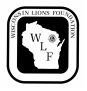 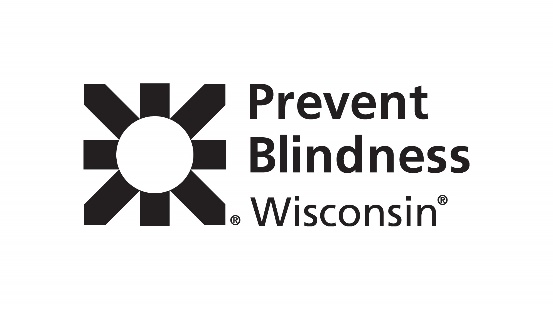 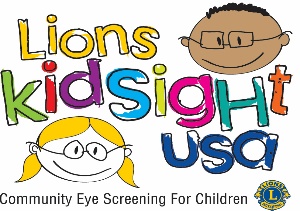 Vision Screening Report FormName of Lions Club: ______________________________________________      District ________________Screening Location: _______________________________________________________________________ 
Location Contact: ___________________________    Contact Phone Number: ________________________
Screening Address:  ___________________________________________  County: ____________________
Screening Date: _____________				
Screening Tool(s) Used (circle):    Chart    Plus-Optix    SPOT  Please submit this form by the 5th of each month following the screening to your
District Vision Screening Chair
If e-mail is not available, send to: Wisconsin Lions Foundation, 3834 County Road A, Rosholt WI 54473AGETotal ScreenedTotal ReferredTotal PassedPre-KKindergarten1st grade 2nd grade3rd grade4th grade5th grade6th grade7th grade8th gradeOther (specify)